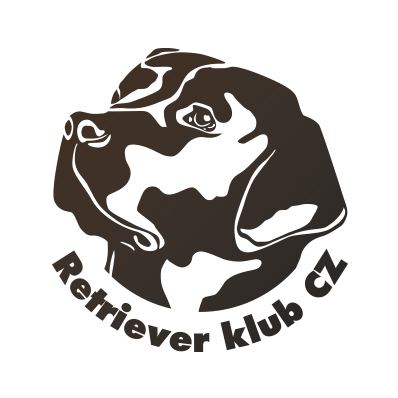 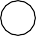 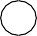 Oblastní klubová výstava retrieverů Hope and Treasure 2020 Datum / DateKruh / RingKatalogové číslo / Catalog Nr.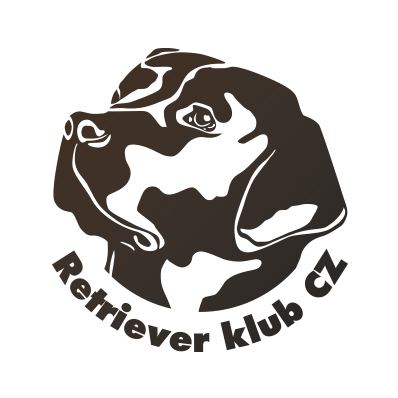 Oblastní klubová výstava retrieverů Hope and Treasure 2020Datum / Date	12.9.2020Kruh / Ring	2Katalogové číslo / Catalog Nr.  1Oblastní klubová výstava retrieverů Hope and Treasure 2020Datum / Date	12.9.2020Kruh / Ring	2Katalogové číslo / Catalog Nr.  1Oblastní klubová výstava retrieverů Hope and Treasure 2020Datum / Date	12.9.2020Kruh / Ring	2Katalogové číslo / Catalog Nr.  1Plemeno / Breed	Curly Coated Retriever	Datum narození / Date of birthPlemeno / Breed	Curly Coated Retriever	Datum narození / Date of birth31.05.2019Třída / Class	Třída mladých	Číslo zápisu / Pedigree Nr.Třída / Class	Třída mladých	Číslo zápisu / Pedigree Nr.ČLP/CCR/282Jméno psa / NameBirk Inti AnkaBirk Inti AnkaMajitel / Owner	Ivana Rindošová	Pohlaví / SexMajitel / Owner	Ivana Rindošová	Pohlaví / SexpesPosudek	15 months old male, good size, good bones for sex and age, good type of head, more under jaw, i would prefermore reach and drive and a bit longer neck, excelent temperament, good condition, good type of coat and good condition.Posudek	15 months old male, good size, good bones for sex and age, good type of head, more under jaw, i would prefermore reach and drive and a bit longer neck, excelent temperament, good condition, good type of coat and good condition.Posudek	15 months old male, good size, good bones for sex and age, good type of head, more under jaw, i would prefermore reach and drive and a bit longer neck, excelent temperament, good condition, good type of coat and good condition.OceněníVýborný / Excellent	     Velmi dobrý / Very good	     Dobrý / Good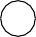     Dostatečný / Sufficient	     Vyloučen / Disqualified	     Neposouzen / Without grade1	     2	     3	     4	Kompletní	✔    Velmi nadějný / Very promising	     Nadějný / PromisingOceněníVýborný / Excellent	     Velmi dobrý / Very good	     Dobrý / Good    Dostatečný / Sufficient	     Vyloučen / Disqualified	     Neposouzen / Without grade1	     2	     3	     4	Kompletní	✔    Velmi nadějný / Very promising	     Nadějný / PromisingOceněníVýborný / Excellent	     Velmi dobrý / Very good	     Dobrý / Good    Dostatečný / Sufficient	     Vyloučen / Disqualified	     Neposouzen / Without grade1	     2	     3	     4	Kompletní	✔    Velmi nadějný / Very promising	     Nadějný / Promising    CC	●	VTM	     OV	     VVPuppy Hope 20	Junior Hope 20	Senior Treasure 20    CC	●	VTM	     OV	     VVPuppy Hope 20	Junior Hope 20	Senior Treasure 20    CC	●	VTM	     OV	     VVPuppy Hope 20	Junior Hope 20	Senior Treasure 20Rozhodčí / Judge	Jadranka Mijatovic	.............................................................................Podpis / SignatureRozhodčí / Judge	Jadranka Mijatovic	.............................................................................Podpis / SignatureRozhodčí / Judge	Jadranka Mijatovic	.............................................................................Podpis / SignaturePlemeno / Breed	Curly Coated Retriever	Datum narození / Date of birthPlemeno / Breed	Curly Coated Retriever	Datum narození / Date of birthPlemeno / Breed	Curly Coated Retriever	Datum narození / Date of birthPlemeno / Breed	Curly Coated Retriever	Datum narození / Date of birth31.05.2019Třída / Class	Třída mladých	Číslo zápisu / Pedigree Nr.Třída / Class	Třída mladých	Číslo zápisu / Pedigree Nr.ČLP/CCR/288Jméno psa / NameBianca Inti AnkaBianca Inti AnkaMajitel / Owner	Ivana Rindošová	Pohlaví / SexMajitel / Owner	Ivana Rindošová	Pohlaví / SexfenaPosudek	15 months old female, good size, good type, enough bone, very feminine head, nice eyes and expression, i would like more under jaw and less loose lip. Good neck and shoulders and length of body. Moves well, quite balanced.Posudek	15 months old female, good size, good type, enough bone, very feminine head, nice eyes and expression, i would like more under jaw and less loose lip. Good neck and shoulders and length of body. Moves well, quite balanced.Posudek	15 months old female, good size, good type, enough bone, very feminine head, nice eyes and expression, i would like more under jaw and less loose lip. Good neck and shoulders and length of body. Moves well, quite balanced.OceněníVýborný / Excellent	     Velmi dobrý / Very good	     Dobrý / Good    Dostatečný / Sufficient	     Vyloučen / Disqualified	     Neposouzen / Without grade1	     2	     3	     4	Kompletní	✔    Velmi nadějný / Very promising	     Nadějný / Promising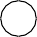 OceněníVýborný / Excellent	     Velmi dobrý / Very good	     Dobrý / Good    Dostatečný / Sufficient	     Vyloučen / Disqualified	     Neposouzen / Without grade1	     2	     3	     4	Kompletní	✔    Velmi nadějný / Very promising	     Nadějný / PromisingOceněníVýborný / Excellent	     Velmi dobrý / Very good	     Dobrý / Good    Dostatečný / Sufficient	     Vyloučen / Disqualified	     Neposouzen / Without grade1	     2	     3	     4	Kompletní	✔    Velmi nadějný / Very promising	     Nadějný / Promising    CC	●	VTM	     OV	     VVPuppy Hope 20	Junior Hope 20	Senior Treasure 20                                        ●	    CC	●	VTM	     OV	     VVPuppy Hope 20	Junior Hope 20	Senior Treasure 20                                        ●	    CC	●	VTM	     OV	     VVPuppy Hope 20	Junior Hope 20	Senior Treasure 20                                        ●	Rozhodčí / Judge	Jadranka Mijatovic	.............................................................................Podpis / SignatureRozhodčí / Judge	Jadranka Mijatovic	.............................................................................Podpis / SignatureRozhodčí / Judge	Jadranka Mijatovic	.............................................................................Podpis / Signature